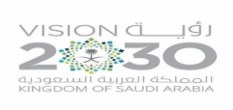 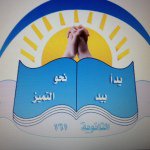 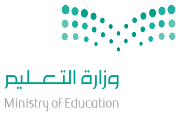                المملكة العربية السعودية                    وزارة التعليم                    الثانوية 161                                                                                   الأهداف السلوكيةالإجرائيةالمحتوىالمحتوىاستراتيجياتالتدريس الحديثةاستراتيجياتالتدريس الحديثةطرق وأساليب التدريسالوسائل والتقنيات المستخدمةالمهاراتالمكتسبةالمهاراتالمكتسبةالتقويم1-أن يعرف المتعلم التدريب.2-أن يوضح المتعلم التدريب ترف أم حاجة.3-أن يبين المتعلم من يحتاج للتدريب.4-أن يحدد المتعلم ثلاثة من أسباب زيادة الاهتمام بالتدريب.5-أن يعدد المتعلم ثلاثة من فوائد التدريب.6-أن يفرق المتعلم بين أنواع التدريب.تعريف التدريب: عملية منظمة تهدف إلى زيادة مهارات ومعلومات الموظف لتحقيق أهداف المنظمة.*هل التدريب ترف أم حاجة؟*من الذي يحتاج للتدريب؟أسباب زيادة الاهتمام بالتدريب:1-تطورأساليب العمل وتطور ادواته.2-الثورة المعلوماتية.3-التغير السريع في بيئة الأعمال.4-إعداد الموظفين للعمل في المستويات العليا.5-إعداد الموظفين الجدد.فوائد التدريب: زيادة الإنتاج – تخفيض النفقات – الحفز المعنوي – توفير الكفاءات البشرية – خفض معدل دوران العمل.أنواع التدريب: التدريب الداخلي وهو على رأس العملالتدريب الخارجي ويفرغ الموظف له.تعريف التدريب: عملية منظمة تهدف إلى زيادة مهارات ومعلومات الموظف لتحقيق أهداف المنظمة.*هل التدريب ترف أم حاجة؟*من الذي يحتاج للتدريب؟أسباب زيادة الاهتمام بالتدريب:1-تطورأساليب العمل وتطور ادواته.2-الثورة المعلوماتية.3-التغير السريع في بيئة الأعمال.4-إعداد الموظفين للعمل في المستويات العليا.5-إعداد الموظفين الجدد.فوائد التدريب: زيادة الإنتاج – تخفيض النفقات – الحفز المعنوي – توفير الكفاءات البشرية – خفض معدل دوران العمل.أنواع التدريب: التدريب الداخلي وهو على رأس العملالتدريب الخارجي ويفرغ الموظف له. التعلم التعاوني تمثيل الأدوار الخرائط الذهنية التعلم باللعب التعلم النشط حل المشكلات تعلم الأقران العصف الذهني التفكير الناقد التفكير الإبداعي البحث والاستكشاف خرائط المفاهيم أخرى........................................................................ التعلم التعاوني تمثيل الأدوار الخرائط الذهنية التعلم باللعب التعلم النشط حل المشكلات تعلم الأقران العصف الذهني التفكير الناقد التفكير الإبداعي البحث والاستكشاف خرائط المفاهيم أخرى........................................................................حوارومناقشةاستنتاجإلقائيةعرضاستقرائيةمحاضرةأخرى............................................................كتاب الطالب كتاب النشاطجهاز العرضشفافياتجهاز تسجيلمجسماتعيناتفيلم تعليميلوحاتمراجعأخرى...............................................................*عمليات التعلم الأساسية:الملاحظةالتصنيفجمع المعلوماتالاستنتاجأخرى..........................*عمليات التفكير الإبداعي:المرونةالطلاقةالأصالةالخيالالعصف الذهني*التفكير الناقد:تحديد الأولوياتالاستدلال أخرى..........................*عمليات التعلم الأساسية:الملاحظةالتصنيفجمع المعلوماتالاستنتاجأخرى..........................*عمليات التفكير الإبداعي:المرونةالطلاقةالأصالةالخيالالعصف الذهني*التفكير الناقد:تحديد الأولوياتالاستدلال أخرى..........................س: عرفي التدريب؟س:وضحي هل التدريب ترف أم حاجة؟س: بيني من يحتاج للتدريب؟س: حددي ثلاثة من أسباب زيادة الاهتمام بالتدريب؟س: عددي ثلاثة من فوائد التدريب؟س: ما هو الفرق بين  التدريب الداخلي والتدريب الخارجي؟القرآن الكريمالسنة النبويةالحياةالأحداث الجاريةأخرى.................................القرآن الكريمالسنة النبويةالحياةالأحداث الجاريةأخرى.................................الملاحظةاسئلة وأجوبةأداء عملياختباراتأخرى..........................الملاحظةاسئلة وأجوبةأداء عملياختباراتأخرى..........................ورقة عملبحوثسلالم التقديرتقاريراستباناتأخرى...................ورقة عملبحوثسلالم التقديرتقاريراستباناتأخرى...................ورقة عملبحوثسلالم التقديرتقاريراستباناتأخرى...................ورقة عملبحوثسلالم التقديرتقاريراستباناتأخرى...................الواجب المنزلي:الواجب المنزلي: